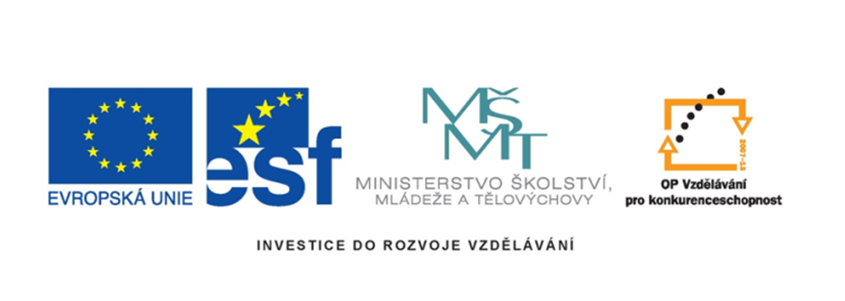 1. Write missing letters.   ( Doplň do vlastností chybějící písmena.)(dlouhý, krátký, hubený, tlustý, ošklivý, krásný, hodný, zlý, šťastný, smutný, mladý, starý, malý, velký)g _ _ d		 b _ d t h _ _		 s _ _ 	h _ _ p _  		 _ _ t l o  _ _		u _ l __ r _ _ t y 		_ h o _ _y _ _ _ g 		o _ __ _  l l 		 _ i g 	2. Write in English.   (Napiš anglicky.)šťastná opice _________________________ 		krásné kolo ___________________________ošklivá příšera ________________________hodná babička _________________________dlouhý nos ____________________________hubený krk ____________________________krátké vlasy ____________________________mladá kočička __________________________zlý pes ________________________________smutný tatínek _________________________3. Write opposites.  (Napiš slova opačného významu.)good    ________________short   ________________slim     ________________happy  ________________ugly     ________________young  ________________big       ________________dark    ________________4. Draw picture.  (Nakresli obrázek.)This monster is very short and fat. It has got two very big ears and long fair hair. It has got happy face with a big nose and a small mouth with three teeth. It has got  one big eye. It has got four long arms and four small hands. It has got two short thin legs and two big feet. Řešení1. Write missing letters.   ( Doplň do vlastností chybějící písmena.)g o o d		 b a d t h i n		 s a d 	h a p p y  		 f a t l o n g		u g l yp r e t t y 		s h o r ty o u n g 		o l dt a l l 		          b i g 	2. Write in English.   (Napiš anglicky.)šťastná opice       happy monkey		krásné kolo          pretty bicycleošklivá příšera     ugly monsterhodná babička     good grandmadlouhý nos           long nosehubený krk           thin neckkrátké vlasy          short hairmladá kočička      young catzlý pes                   bad dogsmutný tatínek    sad dad3. Write opposites.  (Napiš slova opačného významu.)good     bad    short    long/tallslim      fathappy  sadugly     prettyyoung  oldbig       smalldark    light4. Draw picture.  (Nakresli obrázek.)This monster is very short and fat. It has got two very big ears and long fair hair. It has got happy face with a big nose and a small mouth with three teeth. It has got  one big eye. It has got four long arms and four small hands. It has got two short thin legs and two big feet. Tato příšera je velmi krátká a tlustá. Má dvě velmi velké uši a dlouhé světlé vlasy. Má šťastný obličej s velkým nosem a malou pusou se třemi zuby. Má jedno velké oko. Má čtyři dlouhé paže a čtyři malé ruce. Má dvě krátké hubené nohy a dvě velká chodidla. Název projektuŠablony ŠpičákšablonaII/2Autor výukového materiáluMgr. Daniela DoležalováVM vytvořen16.9.2011Výukový materiál určen pro5. ročníkVzdělávací oblastJazyk a jazyková výchovaVzdělávací oborCizí jazyk – anglickýTematický okruhVlastnosti –přídavná jménaAnotace Děti si pomocí PL ověří znalost základních přídavných jmen, plní pokyny.